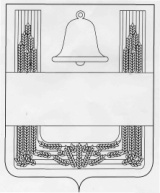 Совет депутатов сельского поселения Синдякинский сельсовет Хлевенского муниципального района Липецкой области Российской ФедерацииПятьдесят шестая  сессия Совета депутатов пятого созываРЕШЕНИЕ              24 июня 2019 года              с. Синдякино                          №110О внесении изменений в Положение «О публичных слушаниях в сельском поселении  Синдякинский сельсовет», утвержденное решением Совета депутатов сельского поселения Синдякинский сельсовет Хлевенского муниципального района от 16.10.2013 г. №97Рассмотрев Протест прокуратуры Хлевенского района от 17.06.2019                      № 53-2019, в целях приведения нормативных правовых актов в соответствие с действующим законодательством, руководствуясь Федеральным законом от 06.10.2003 года №131-ФЗ «Об общих принципах организации местного самоуправления в Российской Федерации", Уставом сельского поселения Синдякинский сельсовет Хлевенского муниципального района Липецкой области Российской Федерации,  учитывая мнение постоянной депутатской комиссии, Совет депутатов сельского поселения Синдякинский сельсовет Хлевенского муниципального районаРЕШИЛ:1. Принять изменения в Положение «О публичных слушаниях в сельском поселении Синдякинский сельсовет», утвержденное решением Совета депутатов сельского поселения Синдякинский сельсовет Хлевенского муниципального района Липецкой области Российской Федерации от 16.10.2013 года №97   (с изменениями от 20.06.2016 года №28, от 14.07.2017 года №55, от 12.04.2018 года №77) (прилагаются).2. Направить указанный нормативный правовой акт главе сельского поселения Синдякинский сельсовет Хлевенского муниципального района Липецкой области  Российской Федерации для подписания и обнародования.3. Настоящее решение вступает в силу со дня его обнародования.  Председатель Совета депутатовсельского поселения Синдякинский сельсовет                          В.В.Худяков Приложение к решению Совета депутатов сельского поселения 
Синдякинский сельсовет Хлевенского муниципального района Липецкой области "О внесении изменений в Положение "О публичных слушаниях в сельском поселении Синдякинский сельсовет", утвержденное решением Совета депутатов сельского поселения Синдякинский сельсовет Хлевенского муниципального района Липецкой области Российской Федерации от 16.10.2013 года № 97» Изменения в Положение "О публичных слушаниях в сельском поселении Синдякинский сельсовет", утвержденное решением Совета депутатов сельского поселения Синдякинский сельсовет Хлевенского муниципального района от 16.10.2013 года  № 97Статья 1.Внести в Положение «О публичных слушаниях в сельском поселении Синдякинский сельсовет», утвержденное решением Совета депутатов сельского поселения Синдякинский сельсовет Хлевенского муниципального района Липецкой области Российской Федерации от 16.10.2013 года №97                            (с изменениями от 20.06.2016 года №28, от 14.07.2017 года №55, от 12.04.2018 года №77) следующие изменения: пункт 1 статьи 4  изложить в следующей редакции:"1. Публичные слушания проводятся по инициативе населения, представительного органа муниципального образования, главой муниципального образования или главы местной администрации, осуществляющего свои полномочия на основе контракта.Публичные слушания, проводимые по инициативе населения или представительного органа муниципального образования, назначаются представительным органом муниципального образования, а по инициативе главы муниципального образования или главы местной администрации, осуществляющего свои полномочия на основе контракта, - главой муниципального образования." Статья 2.Настоящие изменения вступают в силу со дня их официального обнародования.Глава сельского поселенияСиндякинский сельсовет                                                             В.В.Худяков 